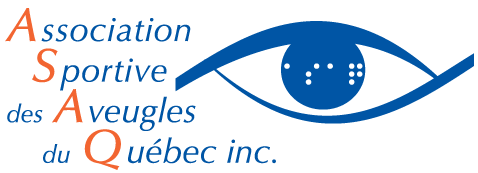 Calendrier des activités du programme de Mini-goaball à MontréalAutomne 2017*Les disponibilités du gymnase seront confirmées par l’école à la fin du mois d’août. Dans l’éventualité que certaines dates ne soient pas disponibles, les séances annulées seront reportées après la séance du 26 novembre.Adresses et locationsÉcole Joseph Charbonneau, 
8200 rue Rousselot, Montréal QC H2E 1Z6Absences Par respect pour l’équipe d’intervenants, merci de nous aviser de l’absence de votre enfant.  Les mardis, jeudis et vendredis entre 9h et 16h00 : 514-252-3178 #3775 Le jour-même : contactez l’intervenant sportif responsable de l’activitéDateHoraireDimanche17 septembre15h30 à 16h45Dimanche 24 septembre15h30 à 16h45Dimanche 1er octobre15h30 à 16h45Dimanche 8 octobreAction de grâceDimanche 15 octobre15h30 à 16h45Dimanche 22 octobre15h30 à 16h45Dimanche 29 octobre15h30 à 16h45Dimanche 5 novembre15h30 à 16h45Dimanche 12 novembre15h30 à 16h45Dimanche 19 novembre15h30 à 16h45Dimanche 26 novembreTournoi15h00 à 16h45